Паспорт конкурсной работыОписание системы работы, направленной на развитие интереса к творчеству при изучении программы «Мы – твои друзья»	Программа внеурочной деятельности «Мы – твои друзья» направлена на формирование у школьников ответственного отношения к домашним животным. Оно  базируется  на осведомленности учащихся о нуждах и потребностях четвероногих друзей, понимании — какую роль играет человек в их жизни, готовности заботиться и бережно относиться к питомцам.Основными задачами программы являются:-формирование представлений об универсальной ценности домашних животных как представителей мира живой природы, понимания связи человека и природы; -развитие устойчивого познавательного, эстетического и практического интереса к домашним животным;-вовлечение  учащихся  в  реальную  деятельность  по  уходу  за  домашними питомцами..Актуальность.Центральный  объект  программы - взаимоотношения  человека  с  домашними животными.Основной акцент сделан на формировании ценностного, глубоко-эмоционального отношения детей к животным. Важно, чтобы ребенок воспринимал животное не только как объект наблюдения и изучения, но и понимал, что перед ним живое существо, которое может  испытывать  боль  и  радость,  страх  и  удовольствие,  резвиться  и  недомогать. Программа носит интегрированный характер. Будучи направленной на решение конкретных педагогических задач, она создает своеобразное поле проблем, для решения которых требуются определенные знания из различных предметных областей и курсов, изучаемых  в  начальной  школе:  окружающего  мира,  литературного  чтения, изобразительного искусства, музыки. Занятия проходят в форме бесед, диспутов, акций, творческих конкурсов и проектов, выставок фотографий и рисунков, практических занятий, ролевых игр. Учащиеся готовят сообщения на выбранную тему, рисуют рисунки и плакаты, готовят групповые проекты и защищают их. Также дети получают практические навыки по уходу за питомцами, узнают об особенностях содержания различных домашних животных, изучают их повадки и строение, узнают основы дрессировки.Планируемые результаты.Программа «Мы-твои друзья» направлена на достижение следующих личностных, метапредметных и предметных результатов.Личностные результаты:- развитие любознательности и формирование интереса к изучению домашних животных (на примере собак и кошек); - развитие интеллектуальных и творческих способностей учащихся, дающих возможность выражать свое отношение к домашним животным различными средствами (художественное слово, рисунок, живопись, различные жанры декоративно-прикладного искусства, музыка и т.д.);- осознание необходимости внимательного, ответственного отношения к домашним животным; проявление чувств сопереживания, сострадания, сочувствия по отношению к домашним животным; - формирование мотивации дальнейшего изучения вопросов, связанных с происхождением, особенностями строения, поведения, воспитания домашних животных.Метапредметные результаты:- овладение элементами самостоятельной организации деятельности (например, при выполнении наблюдений, проектов, презентаций и т.п.): умения ставить цель, планировать деятельность; оценивать собственный вклад в деятельность группы; давать самооценку личных достижений;- освоение элементарных приёмов исследовательской деятельности: формулирование с помощью учителя цели учебного исследования (опыта, наблюдения), составление его плана, фиксирование результатов, использование простых измерительных приборов, формулировка выводов по результатам исследования;- формирование приёмов работы с информацией: умения правильно выбирать источники информации, находить в них и отбирать информацию в соответствии с учебной задачей; понимать информацию, представленную в различной знаковой форме — в виде текстов, таблиц, диаграмм, графиков, рисунков и т.д.;- развитие коммуникативных умений и овладение опытом межличностной коммуникации, корректное ведение диалога и участие в дискуссии; участие в работе группы в соответствии с обозначенной ролью.Предметные результаты:в ценностно-ориентационной сфере — сформированность представлений об экологии как одном из важнейших направлений изучения взаимосвязей и взаимодействий между природой и человеком, как важнейшем элементе культурного опыта человечества; в познавательной сфере — расширение представлений о взаимосвязи человека и домашних животных; освоение элементарных естественнонаучных знаний, необходимых для понимания важности соблюдения правил содержания домашних животных (кормление, выгул, обустройство мест содержания и т.д.); понимание зависимости внешнего вида животного и его физического состояния; применение полученных знаний и умений в повседневной жизни для ухода за питомцами; для осознанного соблюдения норм и правил безопасного поведения при встрече с чужими или бездомными животными;в трудовой сфере — владение навыками ухода за домашними питомцами;в эстетической сфере — умение видеть красоту и выразительность домашних животных;в сфере физической культуры — элементарные представления о значении совместных прогулок, игр с домашними питомцами, о пользе нормированной физической нагрузки на здоровье, выносливость, эмоциональный настрой (свой и своего питомца).Календарно- тематическое планирование.Муниципальное бюджетное общеобразовательное учреждениесредняя общеобразовательная школа № 25ст.КуринскойМетодическая разработказанятия  внеурочной деятельностипо программе«Мы-твои друзья»Тема: «Четыре лапы, хвост и не только. Как за нами ухаживать»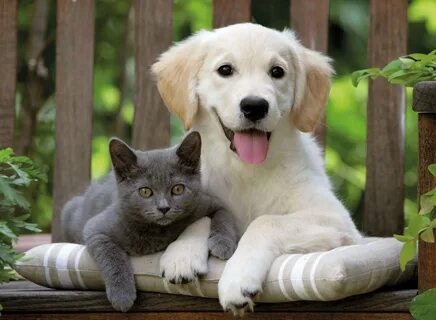                                                  Разработала: Каванасян С.Н.учитель начальных классов МБОУСОШ №25Внеурочное занятие по программе «Мы-твои друзья»Тема: Четыре лапы, хвост и не только. Как за нами ухаживать.Учитель: Каванасян С.Н.Цель: познакомить обучающихся с правилами ухода за домашними питомцами; воспитывать любовь к животным, желание выполнять обязанности по уходу за ними; развивать  внимание, память, образное мышление.Задачи:образовательные: познакомить с правилами ухода за домашними животными;развивающие: совершенствовать коммуникативные  навыки в ходе групповой работы, развивать устную (монологическую) речь;воспитательные: воспитывать чувство ответственности и бережное отношение к домашним животным.Предметные умения: научатся составлять правила ухода за своим домашним питомцем;   получат возможность научиться ответственному отношению к домашним животным.УУД:Личностные УУД: самооценка готовности к уроку, интерес к изучению темы. Регулятивные УУД: организация рабочего места, умение планировать своё действие в соответствии с поставленной задачей, применять знания, полученные на других предметах, корректировать работу по ходу её выполнения.Познавательные УУД: поиск и выделение необходимой информации, уметь ориентироваться в своей системе знаний: отличать новое от уже известного.Коммуникативные УУД: уметь формулировать свои мысли, слушать и понимать речь других.Оборудование: рабочая тетрадь «Мы-твои друзья», проектор, экран, компьютер, колонки, цифровые ресурсы: доступ к цифровой школе «Мы-твои друзья», распечатанные карточки для работы в группе, распечатанные тесты для индивидуальной работы,  изображение весёлой мордочки домашнего питомца (для оформления доски).Ход занятияОрганизационный момент. Мотивация.Здравствуйте, ребята! Поиграем в игру « Микрофон настроения». Выразите в микрофон своё настроение с которым вы пришли на занятие. Что хотите получить от урока?Я желаю всем отличного настроения на уроке! (повесить на доску изображение весёлой мордочки домашнего питомца)Актуализация знаний.Отгадайте загадки: -  Щиплет травку возле речки. В шубке беленькой…(овца)- Вылез птенчик из скорлупки, Просит зернышек и крупки. Голосок пока что тонок. Это желтенький…(цыпленок) -  Подкованы ноги, Бежит по дороге: Грива дугою, А хвост метлою.(лошадь)-  Она на белых камушках сидит. Не подходите близко - закричит. (наседка)-  Возле бочки катаются клубочки. (свинья и поросята)-  Каким гребешком никто не причесывается? (петушиным)Мордочка усатая,Шубка полосатая,Часто умывается,А с водой не знается.(Кошка)Заворчал живой замок,Лёг у двери поперёк,Две медали на груди.Лучше в дом не заходи.(Пес)-Ребята, о ком эти были загадки?2. На протяжении многих уроков мы вели речь о домашних животных. Ответьте на мои вопросы:- От какого слова произошло слово питомец? (воспитанник)- Зачем люди заводят домашних питомцев?- Как выбрать себе питомца?Постановка цели урокаПослушайте стихотворение (читают заранее подготовленные дети):Когда болеют любимцы
Как тяжело, когда они страдают
И объяснить не могут, где болит,
Они не могут выразить словами -
Лишь только взгляд о многом говорит.

На нас глядят с надеждой и тоскою.
Мы, слыша их мольбу и сердца стук,
Несёмся, ног не чуя под собою,
Туда, где им помогут и спасут.

Приносим к современным Айболитам,
И за ценой не постоим любой,
Надеясь, что любимца исцелит он,
Вернёт ему и радость, и покой.

Мне кажется, они нас понимают
Порой гораздо лучше, чем мы их.
Волнуются за нас, переживают
И даже лечат - если что болит.

…Вас не оставим ни за что на свете!
Когда вам больно - нам ещё больней.
Мы — рядом с вами, вы нам - словно дети.
Нас делаете чище и добрей.

Доверчивые, милые, родные -
Не просто уши, лапы и хвосты.
В суровом и жестоком этом мире
Вы - островки тепла и доброты- О чём это стихотворение?- А что нужно делать, чтобы наши питомцы не болели? - Правильно, нужно знать, как за ними ухаживать.- Кто скажет, о чём пойдёт речь на нашем сегодняшнем занятии? (О правилах ухода за домашними питомцами.)- Правильно, сегодня мы будем отвечать  на вопрос: «Как за нами ухаживать?» (Тему урока-на доску).Первичное усвоение новых знаний и проверка понимания:Беседа по расписанию питомца.- Расскажите о вашем режиме дня. - Посмотрим видеофрагмент  (Цифровая школа «Мы- твои друзья» урок 3.2.).Вопрос после просмотра видео:Почему важно соблюдать режим дня? Поднимите руку, у кого есть домашние питомцы- А что делают ваши питомцы, когда вы приходите из школы? На доске: СонИграПриём пищи2) Работа в тетради.- Откройте рабочую тетрадь на странице 32Рассмотрите иллюстрацию, найдите расписание питомца. Чем оно отличается от нашего? Прочитайте текст.Вопросы по тексту:Сколько времени в день могут спать кошки и собаки? (до 16 часов).Почему кошки и собаки могут так много спать?В какое время суток они становятся  наиболее активны? (под вечер)Какое правило желательно соблюдать в режиме дня питомца? (регулярность)На стр.34 найдем рубрику «Это интересно». О каком факте нам сообщают?Работа в группе. Дети делятся на несколько групп. Задание: собрать фразу - интересный факт о домашних животных. (Фраза разрезана на части).Команды представляют результаты своей работы каждой группы. ( Собранные факты  – на доску).- Запишем один понравившийся факт к себе в тетрадь.    4) Знакомство с темой индивидуального проекта. - Найдите задание 4 на стр. 33. Это ваш индивидуальный проект. Его готовим к следующему занятию. Если у вас нет домашнего питомца, поработайте в паре с другом, у которого он есть, или можно составить режим дня для питомца, о котором ты мечтаешь, пользуясь справочной литературой, ресурсами интернет, также можно побеседовать с работниками зоомагазина. А прежде чем писать режим дня своего питомца, что нужно сделать? Правильно, составить свой режим дня. Почему? (Их расписание полностью зависит от нашего). Физкультминутка.Мы купили кошкеМы купили кошке (поднять руки вперед)К празднику сапожки (поставить ногу на пятку, повертеть)Причесали ей усы (от щек развести руки в стороны)Сшили новые трусы (имитировать шитьё иголкой)Только как их надевать (пожать плечами, руки в стороны)Хвостик некуда девать. (показать «хвостик» за спиной)5) Беседа о питании питомцев.- Какие правила питания вы соблюдаете?- Чтобы быть здоровыми, мы должны правильно питаться.- А как вы думаете, есть ли правила питания у наших питомцев? - Посмотрим видеофрагмент (цифровая школа «Мы-твои друзья» урок 3.2.)- Прочитаем текст на стр.34-35- Вопросы после чтения:- Что должно быть у питомца? (своё место для еды)- Что должна содержать пища животного? (все необходимые компоненты)- Что нужно учитывать при выборе еды для домашних питомцев? (вес, образ жизни.возраст)- Что нужно сделать, прежде чем завести питомца? (проконсультироваться со специалистом, какими кормами его кормить).- Где находится информация о корме? (на его упаковке)- Задания под лапкой сделаете дома.V. Систематизация знаний:Работа в тетради- стр.36 задания 8,9. Взаимопроверка – работа в паре.           Диагностика. На какой вопрос сегодня отвечали на занятии?Выполните тест – отметьте да или нет: у питомцев есть режим дня (да, нет)они видят сны (да, нет)можно гулять один раз в день (да, нет)когда мы спим, они играют (да, нет)у собак есть своё место для еды (да, нет)они пьют воду каждый день из кружки (да, нет)у них есть тарелка (да, нет)они могут есть чипсы (да, нет)они иногда принимают витамины (да, нет)VI. Рефлексия Приём «Плюс. Минус. Интересно». Дети называют что они узнали сегодня, что получилось и не получилось. Что было особенно интересно.Приложение 1.Интересные факты из жизни домашних животных. Уход за щенком помогает снизить кровяное давление Собаки инстинктивно сворачиваются в клубок во время сна. Это помогает им согреться и защитить себяУ собак развито ощущение времени. Они привыкают к определенному расписанию, когда их кормят и ведут на прогулку      4. В полной темноте кошка может ориентироваться с помощью усов.     5. Примерно 18 часов в сутки спят кошки, а также кошки любят дышать свежим воздухом.      6. Признаком хорошего самочувствия кошки является тогда, когда кошка вылизывает свое тело.Список литературыСоколовский Я. Животные из моего альбома. - Варшава,1963-46с.Выготский Л.С. Психология искусства. - Минск: Современное слово, 1998. - 480с.Игнатьев С.Е. Рисуют младшие школьники. // Начальная школа, 2005. - № 1. – С.26-28Ватагин В.А. Изображение животного-.М.: Сварок и К, 1999. - 170сНазвание конкурсной работы«Четыре лапы, хвост и не только. Как за нами ухаживать».АвторКаванасян Светлана НиколаевнаДолжностьУчитель начальных классовШколаМуниципальное бюджетное общеобразовательное учреждениесредняя общеобразовательная школа № 25 ст. Куринская, Апшеронского района.МБОУСОШ №25Адрес, номер телефона, электронная почтаст.Куринская, ул.Мостовая,34тел.89180141918,Kavanasyan.Lana@mail.ruВозраст учащихся8-9 летРазделКоличество часовТема занятия Дата проведенияРаздел 1.Давай познакомимся(6 часов)1Давайте познакомимся. Ролевая играРаздел 1.Давай познакомимся(6 часов)1Вместе нам - лучше. Раздел 1.Давай познакомимся(6 часов)1Выбор питомца -  ответственный шаг. Раздел 1.Давай познакомимся(6 часов)1Отношение наших предков к  кошкам. Проект  «Священные животные Египта».Раздел 1.Давай познакомимся(6 часов)1Значение кошек в жизни человека. Влияние  общения  с  животными  на  эмоции, настроение и самочувствие человека. Кошки – синоптики.Раздел 1.Давай познакомимся(6 часов)1Творческая работа «Карнавал животных» Раздел 2.Как мы  появились в доме человека. Мы  очень  разные.(5 часов)1Как кошки  появились в доме человека. Раздел 2.Как мы  появились в доме человека. Мы  очень  разные.(5 часов)1Первоначальное знакомство с домашними кошками как представителями крупных семейств животных. Школа тигров и леопардов.Раздел 2.Как мы  появились в доме человека. Мы  очень  разные.(5 часов)1Знакомимся с родословным древом кошек  Раздел 2.Как мы  появились в доме человека. Мы  очень  разные.(5 часов)1Удивительные факты про кошачьих. Коллективная проектная деятельность.Раздел 2.Как мы  появились в доме человека. Мы  очень  разные.(5 часов)1«Такие разные эти хвостатые - полосатые  и такие прекрасные!»  Выставка детских рисунков.Раздел 3.Как мы устроены икак за нами ухаживать. (6часов)1«Мы в ответе за тех, кого приручили» Развитие кошек — от котёнка до взрослой кошки. Раздел 3.Как мы устроены икак за нами ухаживать. (6часов)1Особенности организма    кошек. Условия, необходимые домашним кошкам.Раздел 3.Как мы устроены икак за нами ухаживать. (6часов)1Правила содержания и выгула кошек.Раздел 3.Как мы устроены икак за нами ухаживать. (6часов)1Культура содержания  кошек в городе и селе.Раздел 3.Как мы устроены икак за нами ухаживать. (6часов)1Четыре лапы, хвост и не только. Как за нами  ухаживать?Раздел 3.Как мы устроены икак за нами ухаживать. (6часов)1Проект «Как я ухаживаю за своим питомцем».Раздел 4.Школа для животных: как правильно воспитыватьпитомцев(6часов)1Общение в мире животных. На каком языке общаются кошки. Раздел 4.Школа для животных: как правильно воспитыватьпитомцев(6часов)1Язык тела: что означают различные позы и поведение кошек.Раздел 4.Школа для животных: как правильно воспитыватьпитомцев(6часов)1Работа в парах с элементами тренинга «Пойми меня!»Раздел 4.Школа для животных: как правильно воспитыватьпитомцев(6часов)1Основные правила воспитания и дрессировки  кошек «Школа - Четыре лапы»Раздел 4.Школа для животных: как правильно воспитыватьпитомцев(6часов)1Методы поощрения в воспитании. Можно ли наказывать наших питомцев?Раздел 4.Школа для животных: как правильно воспитыватьпитомцев(6часов)1Игровое задание «Озвучиваем фильм»Раздел 5.На приёме у Айболита(5 часов)1Здоров ли ваш питомец? Первые признаки недомогания у кошек.Раздел 5.На приёме у Айболита(5 часов)1Травма, отравление, инфекционные и паразитарные заболевания. Первая неотложная помощь.Раздел 5.На приёме у Айболита(5 часов)1Будь здоров, мурлыка! В каких случаях следует обращаться в ветеринарную клинику. Раздел 5.На приёме у Айболита(5 часов)1Практическая работа «Невидимые, но опасные: кого можно увидеть с помощью микроскопа». Ролевая игра «На приеме у Айболита»Раздел 5.На приёме у Айболита(5 часов)1Конкурс плакатов «Важные правила»Раздел 6.Мы с тобой— друзья!(6 часов)1Литературная мастерская «Образы животных в произведениях искусства. Знаменитые кошки»Раздел 6.Мы с тобой— друзья!(6 часов)1«Необычная прогулка». Образы  кошек в искусстве - в музыке, театре, кино, танце.Раздел 6.Мы с тобой— друзья!(6 часов)1«Необычная прогулка». Образы  кошек в живописи.Раздел 6.Мы с тобой— друзья!(6 часов)1Коллективный проект «Удивительная выставка»Раздел 6.Мы с тобой— друзья!(6 часов)1Интеллектуально-познавательная игра «Про котов, котят и кошек – обитателей окошек».Раздел 6.Мы с тобой— друзья!(6 часов)1Мяу - эстафета «Кошки – это кошки!»Итого34ч